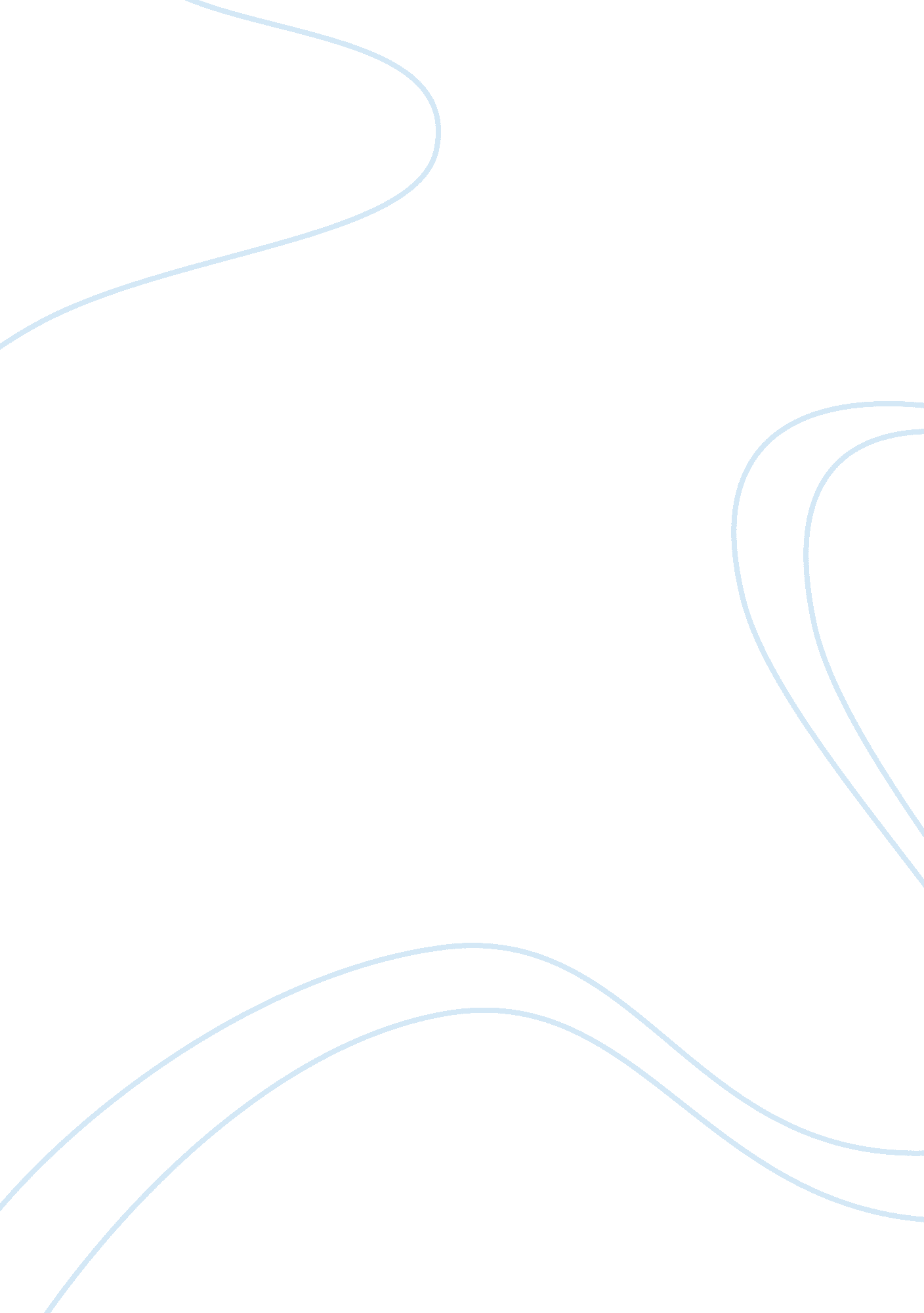 The wedding dress analysis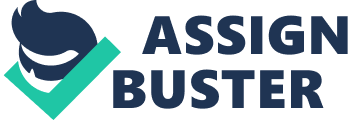 In the passage, “ A Wedding Dress” by Morley Callaghan, the character Sam Hilton, shows commitment and compassion towards his soon to be wite, Lena Schwartz although her detestable actions. Sam, an honest and devoted man was to meet up with his wife and marry her without any question. Lena’s poor nature to steal d dress ultimately showed Sam’s admirable character. Sams actions throughout the passage shows that his attributes are highly respectable, but causes him to be blinded by his soon to be wife’s mistake. Sam Hilton is a working man who devotes his love and honesty towards Lena. For any years, Sam nas worked a “ good job so [Lena and him] could get married” (1 Having waited and worked hard, this shows that Sam Is a loyal man who stays devoted to his love, Lena. If It Sam was not as devoted as he Is, he would definitely have not waited fifteen years to marry a woman. In addition to working for a great amount of years, Sam displays on-going love to Lena writing “ a cramped homely letter four times a week” (2). By this, Sam clearly shows how he has a desire to maintain his relationship with Lena. His admirable commitment clearly reaches to Lena and she too, stays loyal to her long dlstant relationship. he end ot the passage, sams conscious compassion soon concludes him overlooking a negative Issue. Although his character is overpowering with honesty and devotion, Sam soon seems to be a bystander when facing his soon to be wife’s kleptomaniac behavior. Being a virtuous man, Sam soon displays a character that cant quite come to terms with Lena’s criminal act After finding out about Lena’s shoplifting, Sam arrives to the Women’s Court and defends her by saying “ she [is] a good woman, a very good woman” (30). Despite still being dedicated to Lena, this shows that he sull believes In er honesty. In reality, Lena’s greed overpowers her morals and Is definitely not trust worthy after shoplifting a dress. Sam is definitely avoiding actuality and he proves this after paying for LenaS dress. He takes “ her arm and they [go] outto be… married” (32) showing that Sam overlooks this incident and acts as if her kleptomaniac behavior was Just a mistake If Sam is more realistic, he probably would not marry Lena, seeing as though she Is not a taithtul person. Sam’s kindness allovw hlrn to be blinded by such a major Issue being that Lena may never be trust worthy. This blindness leads to Sam marrying Lena soon after the court Incident. Sam Hilton’s genuine kindness and morals are definitely strong, seeing as though he over looks Lena’s criminal incident and marries her. Sam’s desire to stay committed is proven when he undoubtedly pays for the shoplifted dress and saves Lena from the court. Without Sam’s overwhelming compassion, Lena would have never lett the Jall cell or get married to Sam, The Wedding Dress By tninJa shows commitment and compassion towards his soon to be wife, Lena Schwartz with his wife and marry her without any question. Lena’s poor nature to steal a dress ltimately showed Sam’s admirable character. Sam’s actions throughout the passage many years, Sam has worked a “ good Job so [Lena and him] could get married” (1). Having waited and worked hard, this shows that Sam is a loyal man who stays devoted to his love, Lena. If it Sam was not as devoted as he is, he would definitely too, stays loyal to her long distant relationship. By the end of the passage, Sam’s conscious compassion soon concludes him overlooking a negative issue. Although his terms with Lena’s criminal act. After finding out about Lena’s shoplifting, Sam arrives woman” (30). Despite still being dedicated to Lena, this shows that he still believes in her honesty. In reality, Lena’s greed overpowers her morals and is definitely not trust this after paying for Lena’s dress. He takes “ her arm and they [go] out to be… kleptomaniac behavior was Just a mistake. If Sam is more realistic, he probably would not marry Lena, seeing as though she is not a faithful person. Sam’s kindness allows him to be blinded by such a major issue being that Lena may never be trust worthy. This blindness leads to Sam marrying Lena soon after the court incident. never left the Jail cell or get married to Sam. 